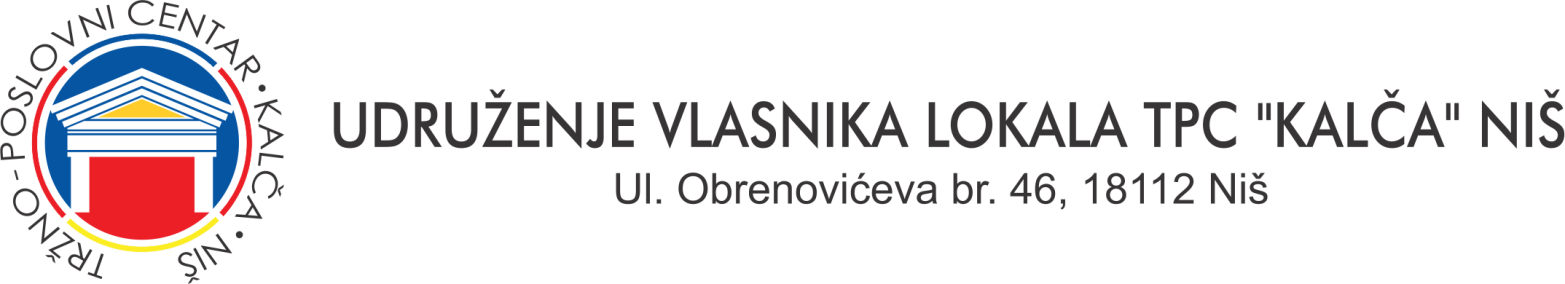 UPTRAVNI ODBOR PREDLŽE ODLUKE PO DNEVNOM REDU ZA GLASANJETAČKA:PREDLOG ODLUKE:Usvaja se Zapisnik sa sednice Skupštine održane 18.10.2019.godine.Glasanje:„ZA“. ili „NE“TAČKAPREDLOG ODLUKE:Usvaja se godišnji račun za poslovnu 2019.godinu sa podacima u Bilansu uspeha i Bilansu stanja, koji je predat APR-u.Glasanje:„ZA“. ili „NE“TAČKAPREDLOG ODLUKE:Usvaja se finansijski izveštaj o poslovanju za 2020.godinu sa stanjem 31.10.2020.godine.Glasanje:„ZA“. ili „NE“TAČKAPREDLOG ODLUKE:Usvaja se Izveštaj Upravnog odbora Udruženja vlasnika lokala TPC „Kalča“ Niš  između dve sednice.Glasanje:„ZA“. ili „NE“            5.-TAČKAPotvrđuje se odluka Upravnog odbora od 22.05.2020, koja glasi:„Upravni odbor Udrženja valsnika lokala TPC „KALČA“ Niš, odobrava da se nastave radovi na uređenju enterijera TPC „KALČA“ Niš u svemu u skladu sa idejnim projektom i dovrše u celini, bez obbzira na prekoračenje odobrenog iznosa, koji je rezultat izmena u načinu izvođenja radova i izmenjenim vrstama materijala.Konačni iznos će se utvrditi nakon završetka svih planiranih radova.“Glasanje:„ZA“ ili „NE“6.-TAČKAPREDLOG ODLUKE:Usvaja se program održavanja TPC „KALČA“  NIŠ ZA 2021. Godinu.Glasanje:„ZA“. ili „NE“7.-TAČKAUsvaja se Plan prihoda i Plan rashoda za 2021.godinu.Glasanje:„ZA“. ili „NE“  8.-TAČKAJKP Medijana je najavila da će raskinuti ugovore sa pojedinim lokalima i tražiti da zaključi ugovor sa Udruženjem vlasnika lokala TPC „Kalča“. Skupština ovlašćuje Upravni odbor da u tom slučaju prikupi više ponuda za čišćenje TPC „Kalče“ i zaključi ugovor sa  najpovoljnijim ponuđečem.Ovlašćuje se  Upravni odbor da eventualno izvrši povećanje cene održavanja, najviše za iznos cene čišćenja koja bude ugovorena. Glasanje:„ZA“ ili NE“